第三十二类        啤酒；矿泉水和汽水以及其他不含酒精的饮料；水果饮料及果汁；糖浆及其他制饮料用的制剂。 [注释]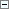 第三十二类主要包括不含酒精的饮料及啤酒。 
本类尤其包括： 
——无酒精饮料。 
本类尤其不包括： 
——医用饮料（第五类）； 
——奶饮料（以奶为主）（第二十九类）； 
——以咖啡、可可、巧克力或茶为主的饮料（第三十类）。【3201】啤酒        啤酒320002，姜汁啤酒320003，麦芽啤酒320004，制啤酒用麦芽汁320005，以啤酒为主的鸡尾酒320052 
        制啤酒用蛇麻子汁320021，麦芽汁（发酵后成啤酒）320025【3202】不含酒精饮料        无酒精果汁320001，姜汁汽水320003，无酒精果汁饮料320006，乳清饮料320007，果汁320010，水（饮料）320012，锂盐矿水320014，矿泉水（饮料）320015，起泡水320017，餐用矿泉水320018，葡萄汁320019，柠檬水320020，蔬菜汁（饮料）320022，，未发酵的葡萄汁320026，苏打水320028，果汁冰水（饮料）320029，番茄汁（饮料）320030，无酒精饮料320031，杏仁乳（饮料）320032，汽水320035，菝葜（无酒精饮料）320041，无酒精的开胃酒320042，无酒精鸡尾酒320043，无酒精果茶320044，等渗饮料320045，花生乳（无酒精饮料）320046，无酒精苹果酒320047，格瓦斯（无酒精饮料）320048，以蜂蜜为主的无酒精饮料320049，果昔320050，无酒精芦荟饮料320051，大豆为主的饮料（非牛奶替代品）320053，豆浆C320020，豆浆精C320021，豆汁C320022 
        ※可乐C320002，酸梅汤C320003，绿豆饮料C320004，乳酸饮料（果制品， 非奶）C320007， 奶茶（非奶为主）C320008，果子粉C320009，果子晶C320010，蒸馏水（饮料）C320011，饮用蒸馏水C320012，纯净水（饮料）C320013，耐酸饮料C320014，植物饮料C320015，豆类饮料C320016，姜汁饮料C320017，乌梅浓汁（不含酒精）C320018，米制饮料C320019注：1.乳清饮料与2907乳清类似； 
2.本类似群与2907克非尔奶酒（奶饮料），马奶酒（奶饮料），乳酒（奶饮料），牛奶饮料（以牛奶为主），豆奶（牛奶替代品），奶昔，奶茶（以奶为主），可可牛奶（以奶为主）类似，与第十版及以前版本马或骆驼乳酒（奶饮料），乳酒（牛奶饮料）交叉检索； 
3.无酒精果汁，无酒精果汁饮料，果汁，葡萄汁，柠檬水，未发酵的葡萄汁，果汁冰水（饮料），无酒精饮料，无酒精鸡尾酒，无酒精果茶，酸梅汤，植物饮料，乌梅浓汁（不含酒精）等含果汁的饮料与3013果汁刨冰类似，与第九版及以前版本刨冰（冰），加果汁的碎冰（冰块）交叉检索； 
4.格瓦斯（无酒精饮料）与九版以前3201克瓦斯淡啤酒（无酒精饮料）类似； 
5.本类似群与3001加奶可可饮料，加奶咖啡饮料，含牛奶的巧克力饮料，咖啡饮料，可可饮料，巧克力饮料，3002第（二）部分类似； 
6.豆浆，豆浆精，豆汁与第十版及以前版本3011 豆浆，豆浆精，豆汁交叉检索。【3203】糖浆及其他供饮料用的制剂        饮料制作配料320008，饮料香精320009，制饮料用糖浆320011，汽水制作用配料320013，矿泉水配料320016，制柠檬水用糖浆320023，烈性酒配料320024，杏仁糖浆320027，起泡饮料用锭剂320033，起泡饮料用粉320034注：1.制饮料用糖浆，杏仁糖浆，制柠檬汁用糖浆与3005黄色糖浆类似； 
2.饮料香精与3016，3018除香精油外的饮料用调味品类似。